Federacja Regionów i Komisji Zakładowych                              `80                                                                         Przewodniczący  Komisji Krajowej  `80                         50-368 Wrocław                                 dr Zbigniew Półtorak ul. Chałubińskiego 6a    Tel/Fax.(071) 7841145    gsm 604465806      http : //  www.federacjasolid80.pl    L.dz.99/ KKFRiKZ S’80/12                                               Wrocław, dnia 21 marca 2012 r.                                                                                  Premier RP                                                                                  mgr Donald Tusk         W związku z urojonym pomysłem zmierzającym do wprowadzenia cezury 67 lat dla kobiet i mężczyzn, jako podstawy do nabycia praw emerytalnych, co uczyni z Polski obóz pracy i może powodować, że pracownicy będą umierać na stanowiskach pracy, Komisja Krajowa Federacji  `80 wnosi o wprowadzenie racjonalnego rozwiązania w tym względzie w ramach, którego państwo polskie podtrzyma dotychczasowy model przechodzenia kobiet na emerytury w wieku 60 lat i odpowiednio mężczyzn w wieku 65 lat, natomiast zagwarantuje prawnie możliwość zatrudniania dla chcących dłużej pracować taką możliwość do 67 roku życia, gdyż obecnie obserwujemy, że pracodawcy w różny sposób starają się pozbywać chcących dalej pracować ponad obwiązujący wiek emerytalny z pracy. Niech, więc to pracownicy mają prawo decyzji w sprawie swojej emerytalnej przyszłości, gdyż tylko oni będą mogli określić, czy zdrowie i charakter pracy im na to pozwala. Wydaje się przy tym, że wskazane czynniki wraz z potrzebami finansowymi każdego z pracowników będą naturalnymi przesłankami do indywidualnego wyboru kontynuacji lub zaniechania dalszej kariery zawodowej.      Podjęta próba wprowadzania dłuższego o kilka lat wieku emerytalnego i przy tym nierównego jego podwyższania, aż o 7 lat w przypadku kobiet i o 2 lata dla mężczyzn, jest nierównym i niekonstytucyjnym traktowaniem obywateli i rodzi wrażenie powrotu do sytemu nakazowo-rozdzielczego, zwłaszcza w sytuacji, gdy głosi pan hasło mniej państwa w życiu publicznym i gospodarczym.                                                              Komisja Krajowa Federacji   `80                                                                                Przewodniczący                                                                               dr Zbigniew Półtorak 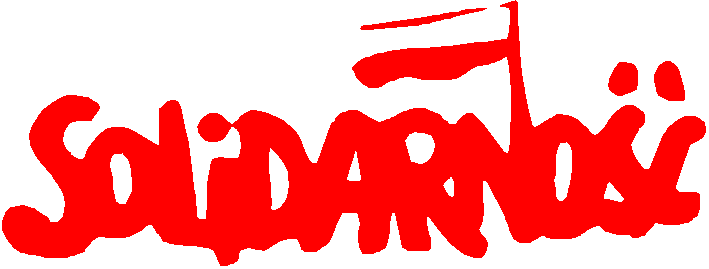 